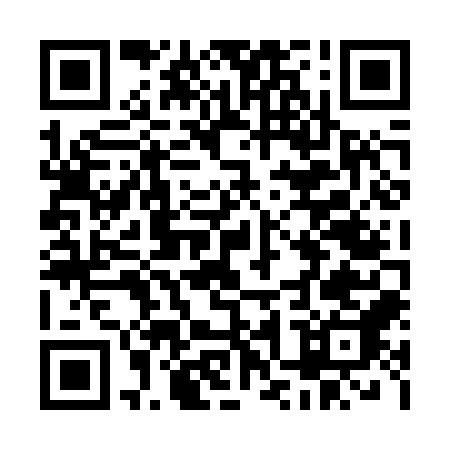 Prayer times for Taga-Roostoja, EstoniaWed 1 May 2024 - Fri 31 May 2024High Latitude Method: Angle Based RulePrayer Calculation Method: Muslim World LeagueAsar Calculation Method: HanafiPrayer times provided by https://www.salahtimes.comDateDayFajrSunriseDhuhrAsrMaghribIsha1Wed2:465:131:086:259:0511:232Thu2:455:101:086:269:0811:243Fri2:445:081:086:279:1011:254Sat2:435:051:086:299:1211:265Sun2:425:031:086:309:1511:276Mon2:415:001:086:319:1711:287Tue2:404:581:086:339:1911:298Wed2:394:551:086:349:2211:309Thu2:384:531:086:359:2411:3110Fri2:374:501:086:379:2611:3211Sat2:364:481:086:389:2811:3312Sun2:354:461:086:399:3111:3413Mon2:344:431:086:419:3311:3514Tue2:334:411:086:429:3511:3615Wed2:324:391:086:439:3711:3716Thu2:324:371:086:449:4011:3817Fri2:314:351:086:459:4211:3918Sat2:304:331:086:469:4411:4019Sun2:294:311:086:489:4611:4120Mon2:284:291:086:499:4811:4221Tue2:284:271:086:509:5011:4222Wed2:274:251:086:519:5211:4323Thu2:264:231:086:529:5411:4424Fri2:264:211:086:539:5611:4525Sat2:254:191:086:549:5811:4626Sun2:244:181:086:5510:0011:4727Mon2:244:161:086:5610:0211:4828Tue2:234:141:096:5710:0411:4929Wed2:234:131:096:5810:0611:5030Thu2:224:111:096:5910:0711:5031Fri2:224:101:097:0010:0911:51